Living in the Life God Provides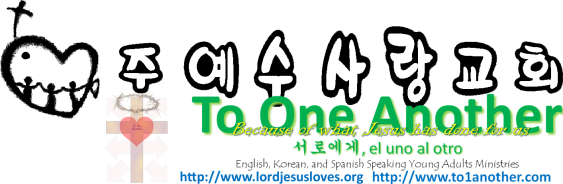 Pastor Yoo Nam KangJohn 6:57August 12, 2012John 6:57
I live because of the living Father who sent me; in the same way, anyone who feeds on me will live because of me.“Eternal Life” is:Life that has no end(Being able to live in the) Life of GodImmanuel (God being with us)Eternal Life means Life of GodJohn 5:24
I tell you the truth, those who listen to my message and believe in God who sent me have eternal life. They will never be condemned for their sins, but they have already passed from death into life.1John 5:11-12
11 And this is what God has testified: He has given us eternal life, and this life is in his Son. 12 Whoever has the Son has life; whoever does not have God’s Son does not have life.Eternal Life means Immanuel (God with Us), being able to live eternally with Him1Thessalonians 5:10
Christ died for us so that, whether we are dead or alive when he returns, we can live with him forever.John 3:5
Jesus replied, “I assure you, no one can enter the Kingdom of God without being born of water and the Spirit.1John 3:9
Those who have been born into God’s family do not make a practice of sinning, because God’s life is in them. So they can’t keep on sinning, because they are children of God.Titus 1:2
This truth gives them confidence that they have eternal life, which God—who does not lie—promised them before the world began.1John 2:25
And in this fellowship we enjoy the eternal life he promised us.John 3:16
For God loved the world so much that he gave his one and only Son, so that everyone who believes in him will not perish but have eternal life.Romans 8:9
But you are not controlled by your sinful nature. You are controlled by the Spirit if you have the Spirit of God living in you. (And remember that those who do not have the Spirit of Christ living in them do not belong to him at all.)Matthew 28:20
Teach these new disciples to obey all the commands I have given you. And be sure of this: I am with you always, even to the end of the age.”Philippians 2:13
For God is working in you, giving you the desire and the power to do what pleases him.2Corinthians 13:5
Examine yourselves to see if your faith is genuine. Test yourselves. Surely you know that Jesus Christ is among you; if not, you have failed the test of genuine faith.Colossians 1:27
For God wanted them to know that the riches and glory of Christ are for you Gentiles, too. And this is the secret: Christ lives in you. This gives you assurance of sharing his glory.Hebrews 9:28
so also Christ died once for all time as a sacrifice to take away the sins of many people. He will come again, not to deal with our sins, but to bring salvation to all who are eagerly waiting for him.Living in the Life God Provides John 1:12-13
12 But to all who believed him and accepted him, he gave the right to become children of God. 13 They are reborn—not with a physical birth resulting from human passion or plan, but a birth that comes from God.John 3:3-5, 9-10
3 Jesus replied, “I tell you the truth, unless you are born again, you cannot see the Kingdom of God.” 4 “What do you mean?” exclaimed Nicodemus. “How can an old man go back into his mother’s womb and be born again?” 5 Jesus replied, “I assure you, no one can enter the Kingdom of God without being born of water and the Spirit. 9 “How are these things possible?” Nicodemus asked. 10 Jesus replied, “You are a respected Jewish teacher, and yet you don’t understand these things?John 6:63
The Spirit alone gives eternal life. Human effort accomplishes nothing. And the very words I have spoken to you are spirit and life.Romans 10:17
So faith comes from hearing, that is, hearing the Good News about Christ.Romans 9:21
When a potter makes jars out of clay, doesn’t he have a right to use the same lump of clay to make one jar for decoration and another to throw garbage into?2Corinthians 4:7
We now have this light shining in our hearts, but we ourselves are like fragile clay jars containing this great treasure. This makes it clear that our great power is from God, not from ourselves.Romans 8:29
For God knew his people in advance, and he chose them to become like his Son, so that his Son would be the firstborn among many brothers and sisters.Galatians 4:19
Oh, my dear children! I feel as if I’m going through labor pains for you again, and they will continue until Christ is fully developed in your lives.John 14:12
I tell you the truth, anyone who believes in me will do the same works I have done, and even greater works, because I am going to be with the Father.1John 2:6
Those who say they live in God should live their lives as Jesus did.3. How can we live like Jesus?John 6:57
I live because of the living Father who sent me; in the same way, anyone who feeds on me will live because of me.John 2:19-21
19 “All right,” Jesus replied. “Destroy this temple, and in three days I will raise it up.” 20 “What!” they exclaimed. “It has taken forty-six years to build this Temple, and you can rebuild it in three days?” 21 But when Jesus said “this temple,” he meant his own body.John 5:30
I can do nothing on my own. I judge as God tells me. Therefore, my judgment is just, because I carry out the will of the one who sent me, not my own will.John 16:7
But in fact, it is best for you that I go away, because if I don’t, the Advocate won’t come. If I do go away, then I will send him to you.1Corinthians 11:3
But there is one thing I want you to know: The head of every man is Christ, the head of woman is man, and the head of Christ is God.John 12:49-50
49 I don’t speak on my own authority. The Father who sent me has commanded me what to say and how to say it. 50 And I know his commands lead to eternal life; so I say whatever the Father tells me to say.”1Corinthians 15:45
The Scriptures tell us, “The first man, Adam, became a living person.” But the last Adam—that is, Christ—is a life-giving Spirit.John 6:63
The Spirit alone gives eternal life. Human effort accomplishes nothing. And the very words I have spoken to you are spirit and life.Colossians 1:27-28
27 For God wanted them to know that the riches and glory of Christ are for you Gentiles, too. And this is the secret: Christ lives in you. This gives you assurance of sharing his glory. 28 So we tell others about Christ, warning everyone and teaching everyone with all the wisdom God has given us. We want to present them to God, perfect in their relationship to Christ.